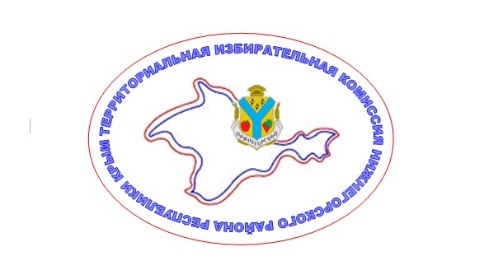 ТЕРРИТОРИАЛЬНАЯ ИЗБИРАТЕЛЬНАЯ КОМИССИЯНИЖНЕГОРСКОГО РАЙОНА РЕСПУБЛИКИ КРЫМ (с полномочиями окружной избирательной комиссии Лиственского десятимандатного избирательного округа по выборам депутатов Лиственского сельского совета Нижнегорского района Республики Крым)                      РЕШЕНИЕ 10 сентября 2019 года                                                                        №155/1841-1пгт. НижнегорскийО результатах выборов депутатов Лиственского сельского совета Нижнегорского района Республики Крым второго созыва по Лиственскому десятимандатному избирательному округуНа основании первого экземпляра протокола  от 08 сентября 2019 года участковой избирательной комиссии избирательного участка   №965 об итогах голосования на выборах депутатов  Лиственского сельского совета  Нижнегорского района Республики Крым второго созыва по Лиственскому десятимандатному избирательному округу, территориальная избирательная комиссия Нижнегорского района определила, что в выборах приняло участие 401 избиратель или 44,75 процента от числа избирателей, включенных в списки избирателей на момент окончания голосования. Голоса избирателей, принявших участие в голосовании, распределились следующим образом:В соответствии с частями 4, 5 статьи 84 Закона Республики Крым от            05 июня 2014 года № 17-ЗРК «О выборах депутатов представительных органов муниципальных образований в Республике Крым» территориальная избирательная комиссия Нижнегорского района решила: 1. Признать выборы депутатов Лиственского сельского совета Нижнегорского района Республики Крым второго созыва по Лиственскому десятимандатному избирательному округу состоявшимися и действительными.  2. Утвердить протокол от «10» сентября 2019 года и сводную таблицу о результатах выборов депутатов Лиственского сельского совета Нижнегорского района Республики Крым второго созыва по Лиственскому десятимандатному избирательному округу.3. Считать избранными депутатами Лиственского сельского совета Нижнегорского района Республики Крым второго созыва по Лиственскому десятимандатному избирательному округу:Бех Наталью ЯрославовнуГордиенко Оксану АнатольевнуГравченко Наталью ВикторовнуЗюкина Юрия ЕгоровичаИщук Наталью СергеевнуКривченко Татьяну АндреевнуПолитыкину Елену АлексеевнуПоплавского Александра ПетровичаСкакодуб Елену ВикторовнуШередеку Ирину Николаевну4. Направить настоящее решение в газету «Нижнегорье» для опубликования и разместить на официальном Портале Правительства Республики Крым в подразделе «Территориальные избирательные комиссии Республики Крым» на странице территориальной избирательной комиссии Нижнегорского района.Председатель комиссии				                         	       Г.В. СерёгинСекретарь комиссии                                                               	       А.В. Шмейло    заБех Наталью Ярославовнуподано223голосов избирателей;заГордиенко Оксану Анатольевнуподано204голосов избирателей;заГравченко Наталью Викторовнуподано158голосов избирателей;заЗюкина Юрия Егоровичаподано186голосов избирателей;заИщук Наталью Сергеевнуподано165голосов избирателей;заКривченко ТатьянуАндреевнуподано118голосов избирателей;заМостового Александра Владимировичаподано114голосов избирателей;заПолитыкину Елену Алексеевнуподано197голосов избирателей;заПоплавского Александра Петровичаподано197голосов избирателей;заСидоренко Татьяну Владимировнуподано73голосов избирателей;заСкакодуб Елену Викторовнуподано214голосов избирателей;заШередеку Ирину Николаевнуподано245голосов избирателей;